Dans la recette du poulet au citron il faut 2 citrons pour 5 personnes.Combien faut-il de citrons pour 20 personnes ?Peut-on trouver la réponse ?Si NON, pourquoi ? Si OUI, quelle est la réponse ?Production 1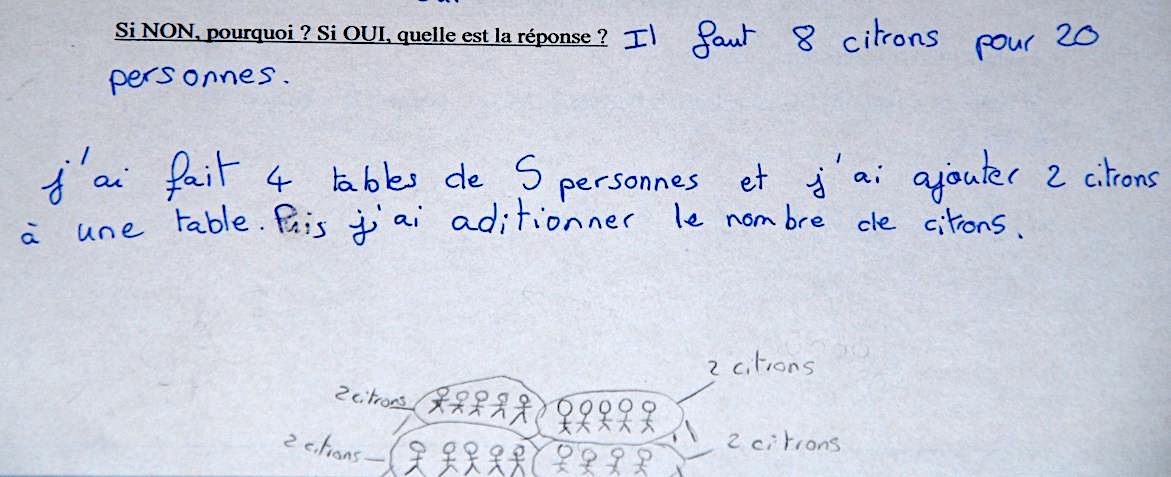 Production 2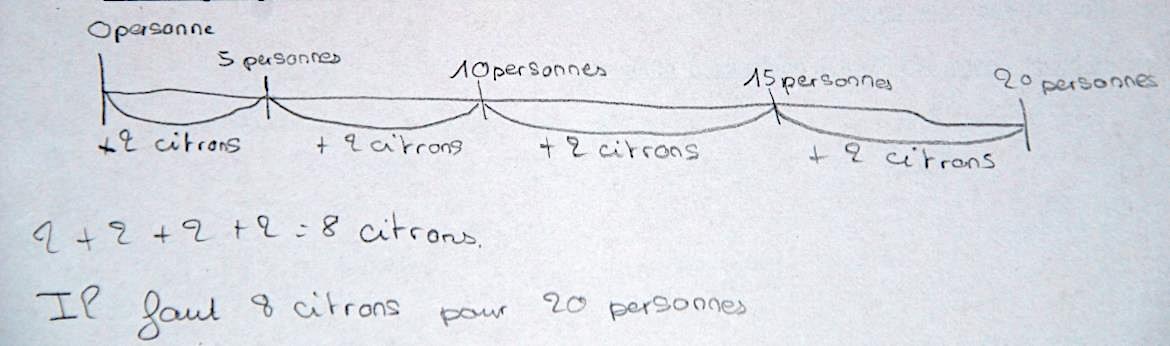 Production 3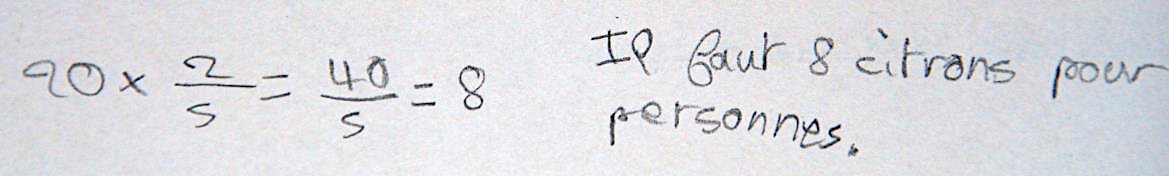 Production 4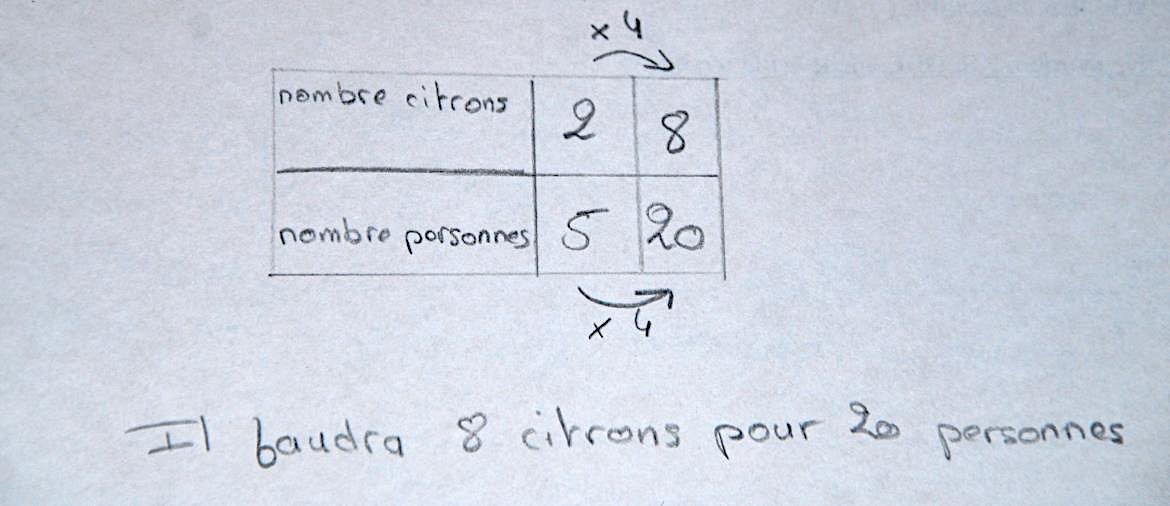 Production 5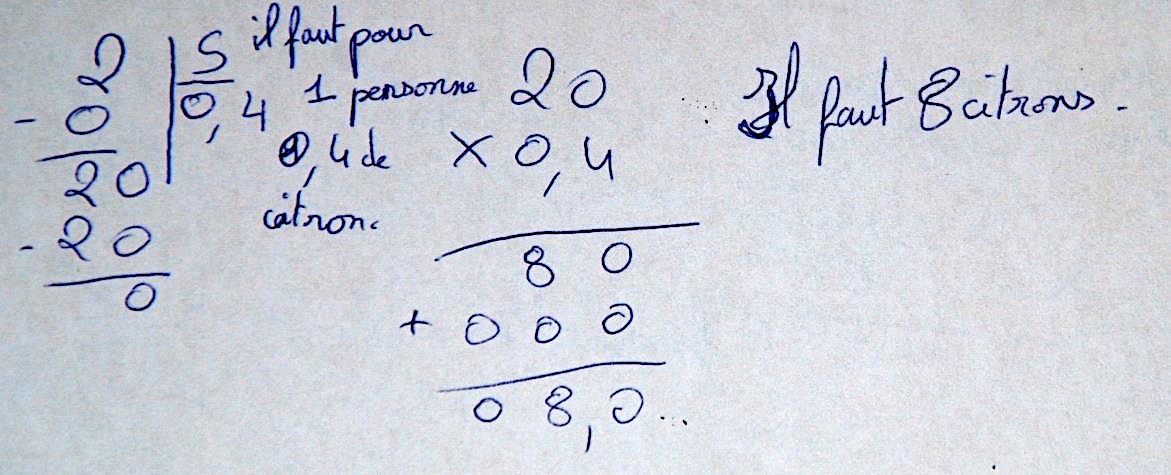 Production 6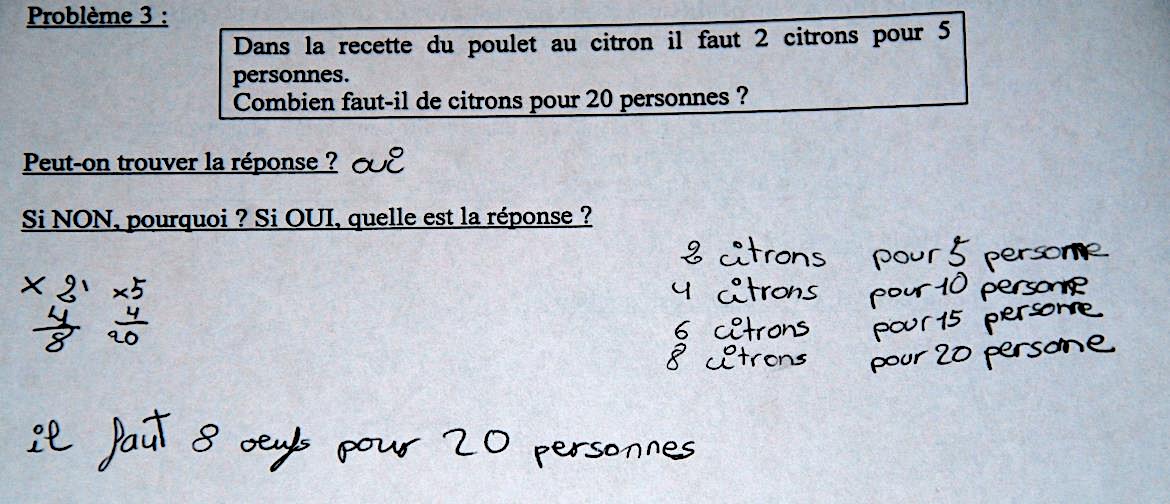 